Faculty Chairs & Directors CouncilSeptember 23, 2022    8:30 a.m. – 10:30 a.m.	Campus Center Ballroom (West)https://committees.kccd.edu/bc/committee/fcdcVPI Updates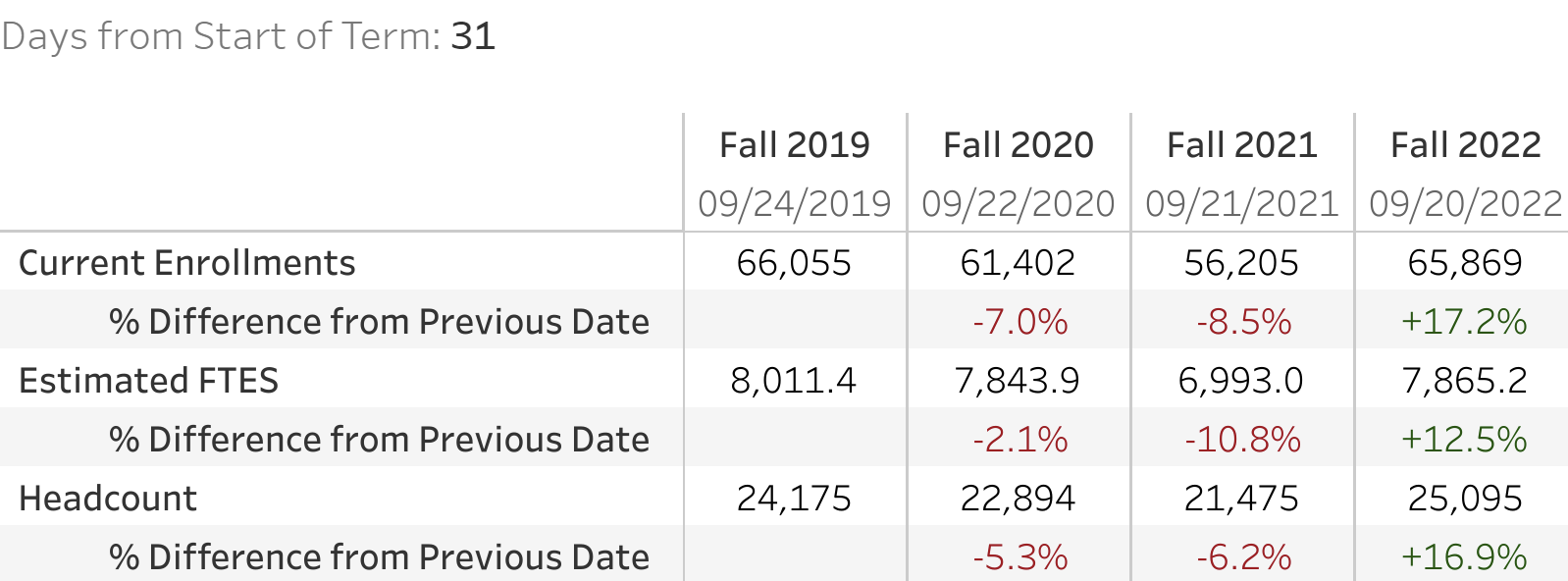 AIQ: Institution Set Standards – Stratton & WojtysiakRenegades Persist! – Acosta, Lohmann & FarleyFinish-in-4 Convening – WojtysiakOutreach Updates – WardDiverse Faculty Fellowship – WrightCollege Council Report – Stratton & Loken